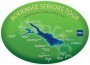 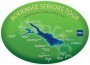 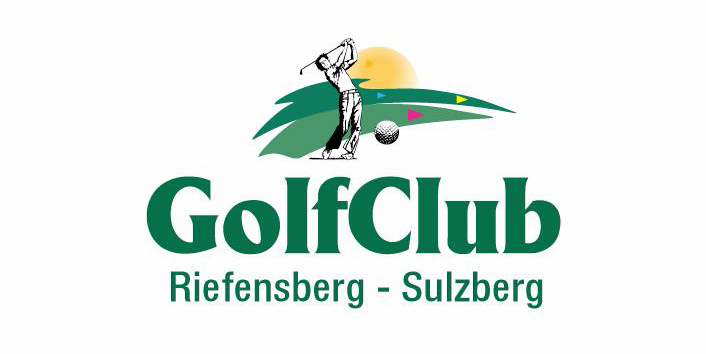 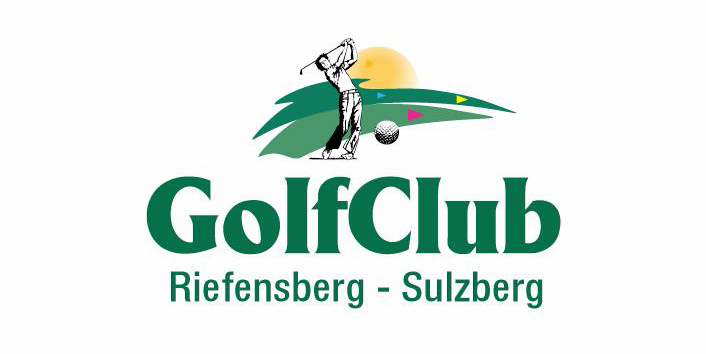 WETTSPIELAUSSCHREIBUNGBodensee-Seniors-Tour(BST) 20163. Turnier im GC Riefensberg-SulzbergDatum:			Dienstag, 19. Juli 2016Austragungsort:		Golfpark BregenzerwaldStartzeiten:		ab 09:30 Uhr von Tee 1 und Tee 10Anmeldungen:	Alle Mannschaftsmeldungen erfolgen mittels von der BST auf der Homepage zur Verfügung gestelltem „Anmeldeformular 19.07.2016“ an info@golf-bregenzerwald.com mit cc an: email@bs-golftour.com 
Es können 12 Meldungen pro Club abgegeben werden, die in die Tageswertung kommen. Jahreswertung (Nomination des 12-er Teams) siehe unten!Nennschluss:	Freitag, den 15. Juli 2016 um 12:00 UhrStartliste:	Bekanntgabe:  Sonntag, 17. Mai 2016 ab 12:00 Uhr auf der BST-Homepage unter Startliste 2016, auf www.golf.at und durch Übermittlung der Startlisten an die teilnehmenden BST-Captains und BST-ClubsAustragungsmodus:	Zählspiel nach Stableford Brutto und Netto Jahreswertung:	Lediglich für das Mannschaftsergebnis erfolgt eine Jahreswertung:
1. Eine Mannschaft kann aus bis zu maximal 12 „Seniorengolfern bzw. Seniorengolferinnen“ bestehen (Master-Innen inklusive)
2. In die Mannschaftswertung kommen immer die besten 5 Brutto- und 5 Netto-Ergebnisse des nominierten Teams (somit können maximal 10 Spieler bzw. mindestens  5 Spieler zum Mannschaftsergebnis beitragen)
3. Eine Mannschaft kann auch mit weniger als 12 Teilnehmern antreten (12 ist die max. Teilnehmerzahl, welche immer pro Turnier individuell zusammengestellt und vor dem Turnier nominiert werden muss)Tageswertung:	Senioren-Damen, Senioren-Herren und Masters getrenntPreise:	Senioren:	Damen:	Brutto 1-3
Senioren:	Herren	:	Brutto 1-3, 
Senioren:	Damen / Herren: 	Netto A,B,C, 1-3
Masters:	Damen und Herren in einer Wertung:
		Brutto 1-2 , Netto 1-2 Sonderwertung:	Nearest to the Pin	Herren Loch 8		Damen Loch 2
Longest Drive:		Herren Bahn 1		Damen Bahn 6Teilnahmeberechtigt:	Senioren: 		ab JG 1961Seniorinnen: 		ab JG 1966Masters / M		ab JG 1946Masters / W		ab JG 1951Die HCP Verwaltung muss beim gemeldeten Verein sein, maximale Spielvorgabe -28.0Green/Turnierfee:	inkl. Startgeld, Halfway-Verpflegung,  Abendessen	Mitglieder des veranstaltenden Golfclub	€ 35,-Gäste inkl. Greenfee				€ 70.-Abschläge:	Herren gelb, Damen rotE-Cars:	sind erlaubt (mit aktueller medizinischer Bestätigung)Spielgruppen:	Gestartet wird 4er Gruppen mit gemischtem HCP Wettspielleitung:	Herbert Noggler, Rudolf Bildstein, Martin SpiegelWettspielbedingungen:  Gespielt wird nach den offiziellen Golfregeln (einschließlich 	Amateurstatut) des R&A Rules Limited, den ÖGV – Vorgaben- und	Spielbedingungen, den aktuellen ÖGV – Wettspielbedingungen 	(Jahrbuch) sowie den Platzregeln des Golfclub Riefensberg.          Preisverteilung:               	Tagespreis und Verkündung des Standes zur 	2016er BST-Mannschaftsmeisterschaftswertung im ClubhausAbendessen:       	Flightweise, direkt nach Rückkehr vom TurnierÄnderungsvorbehalt:	Die Spielleitung hat in begründeten Fällen das Recht bis zum 1. Start
die Ausschreibung zu ändern.Beendigung des Wettspiels:	Das Wettspiel ist mit Abschluss der Siegerehrung geendet.

